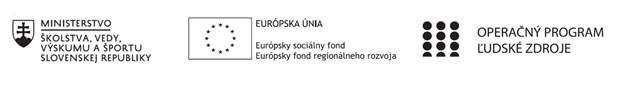 Plán práce/pracovných činnosti pedagogického klubu (príloha ŽoP)Pokyny k vyplneniu Plánu práce/pracovných činností pedagogického klubu:V riadku Prioritná os – VzdelávanieV riadku špecifický cieľ – riadok bude vyplnený v zmysle výzvyV riadku Prijímateľ -  uvedie sa názov prijímateľa podľa zmluvy o poskytnutí nenávratného finančného príspevku (ďalej len "zmluva o NFP")V riadku Názov projektu -  uvedie sa úplný názov projektu podľa zmluvy o NFP, nepoužíva sa skrátený názov projektu V riadku Kód projektu ITMS2014+ - uvedie sa kód projektu podľa zmluvy o NFPV riadku Názov pedagogického klubu (ďalej aj „klub“)– uvedie sa  názov klubu V riadku Počet členov pedagogického klubu -  uvedie sa počet členov klubu (min.3 a max.10)V riadku Školský polrok -  výber z dvoch možnosti: vypĺňa sa za každý polrok zvlášťseptember RRRR – január RRRR február RRRR – jún RRRR V riadku Opis/zameranie a zdôvodnenie činností klubu –  vychádza zo zmluvy o NFP – predmetu podporyV riadku Rámcový program a termíny a dĺžka trvania jednotlivých stretnutí – uvedie sa konkrétny program/hlavné témy na jednotlivé plánované stretnutia v danom školskom polroku; termín realizácie zasadnutí klubu a ich trvanie. Klub sa stretáva maximálne dvakrát mesačne. Dĺžka jedného stretnutia klubu je max. 3 hodiny. V riadku Vypracoval – uvedie sa celé meno a priezvisko osoby, ktorá plán práce klubu vypracovala  V riadku Dátum – uvedie sa dátum vypracovania plánu práce klubuV riadku Podpis – osoba, ktorá plán práce klubu vypracovala sa vlastnoručne   podpíšeV riadku Schválil - uvedie sa celé meno a priezvisko osoby, ktorá plán práce klubu schválila (/koordinátor klubu/vedúci klubu učiteľov) V riadku Dátum – uvedie sa dátum schválenia plán práce klubu V riadku Podpis – osoba, ktorá plán práce klubu schválila sa vlastnoručne podpíše.Prioritná osVzdelávanieŠpecifický cieľ1.1.1 Zvýšiť inkluzívnosť a rovnaký prístup ku kvalitnému vzdelávaniu a zlepšiť výsledky a kompetencie detí a žiakovPrijímateľZákladná škola, Štúrova 341, Hanušovce nad TopľouNázov projektuRozvoj funkčnej gramotnosti žiakov v základnej školeKód projektu  ITMS2014+NFP 312010Q919Názov pedagogického klubu Klub rozvoja osobnosti žiakovPočet členov pedagogického klubu5Školský rok2019/2020Opis/zameranie a zdôvodnenie činností pedagogického klubu: Činnosť/zameranie :Prieskumno-analytická a tvorivá činnosť týkajúca sa výchovy a vzdelávania  a vedúca k jej zlepšeniu a identifikácii osvedčených pedagogických skúseností.Obsah:Výmena skúseností s využívaním didaktických postupov a metód orientovaných na rozvoj kľúčových kompetencií žiakov.Analýza a hodnotenie úrovne rozvoja čitateľskej gramotnosti žiakov.Zlepšenie výsledkov medzinárodných meraní  a certifikovaných testovaní. Zdôvodnenie:Vytvoriť metodiku vyučovania prierezovej témy zameranej na rozvoj čitateľskej gramotnosti.Zvyšovať rozvoj životných komunikačných zručností žiakov v procese vzájomnej spolupráce.Podporovať formovanie zmyslu pre spoločnosť založenej na rovnosti a tolerancii, podporovať individualitu žiakov.Rozvíjať osobnostné a sociálne kompetencie žiakov  a interakcie v bežných životných situáciách. Zvyšovať úroveň čitateľskej gramotnosti žiakov. Rámcový program a termíny a dĺžka trvania jednotlivých stretnutí školský  rok  2019/2020školský  rok  2019/2020školský  rok  2019/2020školský  rok  2019/2020školský  rok  2019/2020školský  rok  2019/20201.polrok -  september 2019 – január 20201.polrok -  september 2019 – január 20201.polrok -  september 2019 – január 20201.polrok -  september 2019 – január 20201.polrok -  september 2019 – január 20201.polrok -  september 2019 – január 2020por. číslo stretnutiatermín stretnutiadĺžka trvania stretnutiamiesto konaniatéma stretnutiarámcový program stretnutia1. September 2019 3h ZŠ Hanušovce n /T Plán práce klubu v šk.roku 2019/2020  Analýza plánu, návrhy, rozdelenie úloh2. September 2019 3h ZŠ Hanušovce n /T Testovanie žiakov – vstupné testy  pre 5.,6.,7. ročník Príprava realizácie vstupných testov, technické a materiálne zabezpečenie. Plán KFG3. Október 2019 3 h ZŠ Hanušovce n /T Vstupné testy pre 8.,9.roč. Príprava realizácie vstupných testov, technické a materiálne zabezpečenie4.  Október 2019 3 h ZŠ Hanušovce n /T Testovanie žiakov – vstupné testy  pre 5.,6.,7. ročník Analýza a vyhodnotenie vstupných testov5. November 2019 3 h ZŠ Hanušovce n /TVstupné testy pre 8.,9.roč. Analýza a vyhodnotenie vstupných testov6.  November 20193 h ZŠ Hanušovce n /T Tvorivá dielňa Príprava podkladov pre realizáciu tvorivej dielne7. December2019  3h ZŠ Hanušovce n /TTvorivá dielňaPríprava podkladov pre realizáciu tvorivej dielne8. December 2019 3h ZŠ Hanušovce n /T Edukačné úlohy na rozvojTvorba edukačných úloh na rozvoj FG9. Január 2020 3h ZŠ Hanušovce n /TEdukačné úlohy na rozvoj FG Tvorba edukačných úloh na rozvoj FG10. Január 2020 3h ZŠ Hanušovce n /TEdukačné úlohy na rozvoj FGTvorba edukačných úloh na rozvoj FG11.12.2.polrok 2.polrok 2.polrok 2.polrok 2.polrok 2.polrok por. číslo stretnutiatermín stretnutiadĺžka trvania stretnutiamiesto konaniatéma stretnutiarámcový program stretnutia1. Február 2020 3 h ZŠ Hanušovce n /T Testy rozvoja čitateľskej gramotnosti Testy rozvoja čitateľskej gramotnosti2. Február 2020 3h ZŠ Hanušovce n /T Testy rozvoja čitateľskej gramotnosti Testy rozvoja čitateľskej gramotnosti3. Marec 2020 3h ZŠ Hanušovce n /TTesty rozvoja čitateľskej gramotnostiTesty rozvoja čitateľskej gramotnosti4. Marec 2020 3h ZŠ Hanušovce n /T Zborník rozvoja funkčnej gramotnosti Revidovanie úloh a testov v zborníku5. Apríl 2020 3h ZŠ Hanušovce n /T Zborník rozvoja funkčnej gramotnosti  Revidovanie úloh a testov v zborníku6. Apríl 2020 3h ZŠ Hanušovce n /T Výstupné testy Plán realizácie a príprava výstupných testov7. Máj 2020 3h ZŠ Hanušovce n /T Výstupné testy Vyhodnotenie výstupných testov8. Máj 2020 3h ZŠ Hanušovce n /T Výstupné testy Porovnanie vstupných a výstupných testov9. Jún 2020 3h ZŠ Hanušovce n /TVýstupné testy Porovnanie výstupov s výsledkami certifikovaných meraní 10. Jún 2020 3h ZŠ Hanušovce n /TZáverečné zhodnotenie Vyhodnotenie práce11.12.Vypracoval (meno, priezvisko)Anna Hliboká ČurlikováDátum12.9.2019PodpisSchválil (meno, priezvisko)Martina MihalčinováDátumPodpis